Il Paesaggio Urbano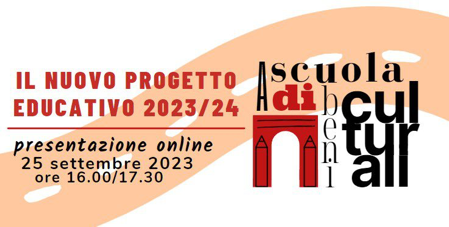 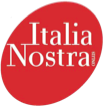 SCHEDA DI ANALISI DI UN AMBIENTE URBANOINDIVIDUA QUALI ELEMENTI ARTIFICIALI, ANTROPICI E TECNOLOGICI SONO PRESENTI ELEMENTI STORICI O CULTURALIINDIVIDUA QUALI ELEMENTI SONO IN RELAZIONE TRA LORO E PERCHE’PERCEZIONE ESTETICA E SENSORIALECittà:Città:Città:Città:Obiettivo della ricerca:Obiettivo della ricerca:Obiettivo della ricerca:Obiettivo della ricerca:Competenze di base:Competenze di base:Competenze di base:Competenze di base:Risultati attesi:Risultati attesi:Risultati attesi:Risultati attesi:Obiettivi generali Obiettivi specificiapprofondimentiapprofondimentiOrganizzazione del lavoroPercorso Mezzi e strumentiPercorso Fase 1Fase 1Percorso Fase 2Fase 2Percorso Fase 3Fase 3Lettura della città:Differenze tipologiche nell’edilizia:Differenze tipologiche nell’edilizia:Presenza di emergenze monumentali:Presenza di emergenze monumentali:Dislocazione ambienti di lavoro e commerciali:Dislocazione ambienti di lavoro e commerciali:Attrezzature sociali:Attrezzature sociali:Aree verdi:Aree verdi:Rapporto piano stradale-alzatoRapporto piano stradale-alzatoElementi SINOQuali (elenca)Cosa vediamo?centri abitati (paesi, villaggi, città, metropoli)Cosa vediamo?case isolate (tipologia, materiali usati, decorazioni)Cosa vediamo?strade, autostrade, piste, sentieriCosa vediamo?ferrovie, ponti, viadotti, gallerie e altre infrastruttureCosa vediamo?impianti industrialiCosa vediamo?ElettrodottiCosa vediamo?Antenne- parabole Cosa vediamo?Pale eoliche Cosa vediamo?campi coltivati (forma, tipo di coltivazione, tipo di alimentazione)Cosa vediamo?Impianti sportivi (quali)Cosa vediamo?Ospedali Cosa vediamo?Allevamenti Cosa vediamo?Altro (specificare)elementiSINOQuali (elenca)Quali elementi individui?Campanili, cupole, chieseMinaretiEdifici storiciRovineMonumentiCastelli Teatri AltroElementoTipo di relazione(Es. visivo, produttivo, collegamento viario)MotivazioneProva ad esprime che sensazione ti suggerisce il paesaggioSI NOProva ad esprime che sensazione ti suggerisce il paesaggioTranquillità Tranquillità Tranquillità Tranquillità Tranquillità Prova ad esprime che sensazione ti suggerisce il paesaggioPaura  Paura  Paura  Paura  Paura  Prova ad esprime che sensazione ti suggerisce il paesaggioAllegria Allegria Allegria Allegria Allegria Prova ad esprime che sensazione ti suggerisce il paesaggioAnsia Ansia Ansia Ansia Ansia Prova ad esprime che sensazione ti suggerisce il paesaggioSilenzio Silenzio Silenzio Silenzio Silenzio Prova ad esprime che sensazione ti suggerisce il paesaggioFreddo Freddo Freddo Freddo Freddo Prova ad esprime che sensazione ti suggerisce il paesaggioSolitudine Solitudine Solitudine Solitudine Solitudine Prova ad esprime che sensazione ti suggerisce il paesaggioConfusioneConfusioneConfusioneConfusioneConfusioneProva ad esprime che sensazione ti suggerisce il paesaggioAltro Altro Quale elemento ti piace?Perché?Perché?Perché?Quale elemento NON ti piace?Perché?Perché?Perché?Quale elemento caratterizza il paesaggio che stai osservandoQuale elemento/i migliora/no il paesaggio (se provi ad escluderlo non hai la stessa sensazione)  Quale elemento reca DISTURBO visivoSecondo te quale odore prevaleChiudi gli occhi: riesci a distinguere i diversi suoni?Quale elemento reca DISTURBO sonoroSecondo te quale colore prevale? Ti senti parte di questo paesaggio urbano?(da compilare con l’aiuto dell’insegnante)SiPerché?Perché?Ti senti parte di questo paesaggio urbano?(da compilare con l’aiuto dell’insegnante)No Perché?Perché?Ti senti parte di questo paesaggio urbano?(da compilare con l’aiuto dell’insegnante)Sei un protagonista del paesaggio?Sei un protagonista del paesaggio?Sei un protagonista del paesaggio?Ti senti parte di questo paesaggio urbano?(da compilare con l’aiuto dell’insegnante)In che modo ti muovi dentro questo paesaggio?In che modo ti muovi dentro questo paesaggio?In che modo ti muovi dentro questo paesaggio?Prodotto: Competenze attivate:Risultati raggiunti:Considerazioni: